ГОСТ 20372-90  УДК 692.522:006.354                                                                                            Группа Ж 33 ГОСУДАРСТВЕННЫЙ СТАНДАРТ СОЮЗА ССРБАЛКИ СТРОПИЛЬНЫЕ И ПОДСТРОПИЛЬНЫЕЖЕЛЕЗОБЕТОННЫЕТехнические условияReinforced concrete rafter and longitudinal beams.SpecificationsОКП 58 2200      Дата введения 1991-07-01 ИНФОРМАЦИОННЫЕ ДАННЫЕ1. РАЗРАБОТАН И ВНЕСЕН Центральным научно-исследовательским и проектно-экспериментальным институтом промышленных зданий и сооружений (ЦНИИпромзданий) Госстроя СССРРАЗРАБОТЧИКИ  А.Я. Розенблюм: Л.А. Кан (руководитель темы); Б.И. Логвинский; Г.А. Василевская; А.Г. Мишель; И.Г. Вокрачко; И.Н. Котов; С.Б. Ерусалимская; В.А. Якушин, канд. техн. наук; В.А. Клевцов, д-р техн. наук; М.Г. Коревицкая, канд. техн. наук; Г.И. Бердичевский, д-р техн. наук; Л.В. Сасонко, канд. техн. наук; А.А. Ищенко, канд.техн. наук; М.А. Янкилевич, д-р техн. наук; А.Д. Либерман, канд. техн. наук; В.И. Пименова; Е.И. Серговская; В.И. Деньщиков 2. УТВЕРЖДЕН И ВВЕДЕН В ДЕЙСТВИЕ Постановлением Государственного строительного комитета СССР от 16.10.90 № 873. ВЗАМЕН ГОСТ 20372-864. ССЫЛОЧНЫЕ НОРМАТИВНО-ТЕХНИЧЕСКИЕ ДОКУМЕНТЫНастоящий стандарт распространяется на железобетонные стропильные и подстропильные балки (далее - балки), изготовляемые из тяжелого или конструкционного легкого бетона и предназначаемые для покрытий зданий промышленных и сельскохозяйственных предприятий.Балки применяют в соответствии с указаниями рабочих чертежей балок и дополнительными требованиями, оговариваемыми при заказе этих конструкций.1. ТЕХНИЧЕСКИЕ ТРЕБОВАНИЯ1.1. Балки следует изготовлять в соответствии с требованиями настоящего стандарта и технологической документации, утвержденной предприятием-изготовителем, по рабочим чертежам серий 1.462.1-1/88, 1.462.1-3/89, 1.462.1-10/89, 1.462.1-16/88, 1.462.1-18, 1.862.1-2/88, 1.862.1-5. Допускается изготовлять балки, отличающиеся типами и размерами от приведенных в настоящем стандарте, по техническим условиям и соответствующим рабочим чертежам, утвержденным в установленном порядке.1.2. Основные параметры и размеры1.2.1. Балки подразделяют на типы:БСП - стропильные с параллельными поясами;БСО - то же, односкатные;БСД - то же, двускатные;БП - подстропильные.1.2.2. Форма и основные размеры балок должны соответствовать указанным в приложении.1.2.3. Показатели расхода бетона и стали на балки должны соответствовать указанным в рабочих чертежах этих балок.1.2.4. Балки изготовляют предварительно напряженными. Балки типоразмеров БСП6, БСП9, 2БСО6, 2БСО8, 2БСО9 допускается изготовлять с ненапрягаемой арматурой.1.2.5. Балки изготовляют со строповочными отверстиями для подъема и монтажа. Допускается вместо строповочных отверстий предусматривать монтажные петли, выполненные в соответствии с указаниями рабочих чертежей этих балок.1.2.6. Балки применяют в зданиях с учетом их предела огнестойкости, указанного в рабочих чертежах балок.1.2.7. Балки обозначают марками в соответствии с требованиями ГОСТ 23009. Марка балки состоит из буквенно-цифровых групп, разделенных дефисами.В первой группе указывают обозначение типоразмера балки: арабскую цифру, обозначающую порядковый номер типоразмера балки (при необходимости), тип балки и перекрываемый ею пролет в метрах (округленный до целого числа);Во второй группе указывают:порядковый номер балки по несущей способности;класс напрягаемой арматуры (для предварительно напряженных балок);вид бетона (для балок, изготовляемых из легкого бетона).В третьей группе, при необходимости, указывают дополнительные характеристики, отражающие особые условия применения балок (стойкость к воздействию агрессивных газообразных сред, сейсмическим воздействиям), а также обозначение конструктивных особенностей балок (наличие дополнительных закладных изделий, отверстий и др.).Пример условного обозначения (марки) балки типоразмера 4БСД18, второй по несущей способности, изготовленной из тяжелого бетона, с напрягаемой арматурной сталью класса A-IV, с закладными изделиями для крепления плит:4БСД18-2AIV-1 То же, изготовленной из бетона нормальной проницаемости (Н) и предназначенной для применения в условиях воздействия слабоагрессивной газообразной среды:4БСД18-2AIV-1НПримечание. Допускается принимать обозначение марок балок в соответствии с указаниями рабочих чертежей этих балок до их пересмотра.1.3. Характеристики1.3.1. Балки должны удовлетворять требованиям ГОСТ 13015.0:по показателям фактической прочности бетона (передаточной, отпускной и в проектном возрасте);по морозостойкости бетона, а для балок, эксплуатируемых в условиях воздействия агрессивной газообразной среды, также по водонепроницаемости бетона;по показателю фактической средней плотности легкого бетона;к маркам сталей для арматурных и закладных изделий, в том числе для монтажных петель;по толщине защитного слоя бетона до арматуры;по защите от коррозии.1.3.2. Балки должны удовлетворять установленным при проектировании требованиям по прочности, жесткости и трещиностойкости и при испытании их нагружением выдерживать контрольные нагрузки, указанные в рабочих чертежах этих балок.1.3.3. Плиты следует изготовлять из тяжелого бетона по ГОСТ 26633 или конструкционного легкого бетона по ГОСТ 25820 классов или марок бетона по прочности на сжатие, указанных в рабочих чертежах этих балок.1.3.4. Усилия обжатия (отпуск натяжения арматуры) передают на бетон после достижения им требуемой передаточной прочности.Нормируемая передаточная прочность предварительно напряженных балок в зависимости от класса или марки бетона, вида и класса напрягаемой арматурной стали должна соответствовать указанной в рабочих чертежах этих балок.1.3.5. Нормируемая отпускная прочность бетона балок с напрягаемой арматурой должна быть равна нормируемой передаточной прочности бетона, а для балок с ненапрягаемой арматурой - 50 % прочности бетона на сжатие, соответствующей его классу или марке.При поставке балок в холодный период года нормируемая отпускная прочность бетона балок может быть повышена до 90 % прочности бетона на сжатие, соответствующей его классу или марке, согласно требованиям рабочих чертежей этих балок.1.3.6. Для армирования балок следует применять арматурную сталь следующих видов и классов:в качестве напрягаемой арматуры - стержневую термомеханически упрочненную периодического профиля классов Aт-IVC, Aт-IVK, Aт-V, Aт-VCK по ГОСТ 10884; стержневую горячекатаную периодического профиля классов A-IV и A-V по ГОСТ 5781; арматурные канаты класса К-7 по ГОСТ 13840; стержневую класса A-IIIB, изготовляемую из арматурной стали класса A-III по ГОСТ 5781 упрочнением вытяжкой с контролем значения напряжения и предельного удлинения;в качестве ненапрягаемой арматуры - стержневую горячекатаную периодического профиля класса A-III по ГОСТ 5781; стержневую термомеханически упрочненную периодического профиля классов Aт-IVC и Aт-IIIС по ГОСТ 10884 и арматурную проволоку обыкновенного периодического профиля класса Вр-1 по ГОСТ 6727.1.3.7. Значения напряжений в напрягаемой арматуре, контролируемые по окончании ее натяжения на упоры, должны соответствовать приведенным в рабочих чертежах балок.Значения действительных отклонений напряжений в напрягаемой арматуре не должны превышать при натяжении:механическим способом в процентах:     +5, -10 - в стержневой арматуре;     ±5      - в арматурных канатах;электротермическим способом, МПа:     ±80 - в   балках,  перекрывающих  пролет  6 м;     ±75 - "        "                  "                     "     7,5 м;     ±70 - "        "                  "                     "        9 м;     ±60 - "        "                  "                     "      12 м;     ±50 - "        "                  "                     "       18 м1.3.8. Форма и размеры арматурных и закладных изделий и их положение в балках должны соответствовать указанным в рабочих чертежах этих балок.1.3.9. Сварные арматурные и закладные изделия должны удовлетворять требованиям ГОСТ 10922.1.3.10. Значения действительных отклонений геометрических параметров балок не должны превышать предельных, указанных в табл. 1.                                                                                                                                                  Таблица 1                                                                        мм1.3.11. Требования к качеству поверхностей и внешнему виду балок - по ГОСТ 13015.0. При этом качество бетонной поверхности балок должно удовлетворять требованиям, установленным для категорий:A6 - лицевой;A7 - нелицевой, не видимой в условиях эксплуатации.По согласованию изготовителя с потребителем лицевые поверхности балок могут быть категории A3.1.3.12. Концы напрягаемой арматуры не должны выступать за торцевые поверхности балок более чем на 10 мм и должны быть защищены слоем цементно-песчаного раствора для битумного лака.1.3.13. В бетоне балок не допускаются трещины, за исключением:усадочных и других поверхностных технологических, ширина которых не должна превышать 0,1 мм в предварительно напряженных балках и 0,2 мм в балках с ненапрягаемой арматурой;поперечных в верхнем поясе от усилия предварительного напряжения шириной раскрытия не более 0,2 мм и глубиной не более 1/3 высоты сечения.1.4. Маркировка1.4.1. Маркировка балок - ГОСТ 13015.2.Маркировочные надписи и знаки следует наносить на боковую или торцевую грань балки.2. ПРИЕМКА2.1. Приемка балок - ГОСТ 13015.1 и настоящему стандарту. При этом балки принимают:по результатам периодических испытаний - по показателям прочности, жесткости и трещиностойкости балок, морозостойкости бетона, пористости (объему межзерновых пустот) уплотненной смеси легкого бетона, а также по водонепроницаемости бетона балок, предназначенных для эксплуатации в условиях воздействия агрессивной газообразной среды;по результатам приемосдаточных испытаний - по показателям прочности бетона (классу бетона по прочности на сжатие, передаточной и отпускной прочности), средней плотности легкого бетона, соответствия арматурных и закладных изделий рабочим чертежам, прочности сварных соединений, точности геометрических параметров, толщины защитного слоя бетона до арматуры, ширины раскрытия технологических трещин, категории бетонных поверхностей.2.2. Периодические испытания балок нагружением для контроля их прочности, жесткости и трещиностойкости проводят перед началом массового изготовления балок и в дальнейшем - при внесении в них конструктивных изменений или изменении технологии изготовления в соответствии с требованиями ГОСТ 13015.1.В процессе серийного производства балок испытания нагружением проводят не реже одного раза в год. Испытания стропильных балок длиной до 7800 мм включительно в процессе их серийного производства допускается не проводить, если осуществляется неразрушающий контроль в соответствии с ГОСТ 13015.1.2.3. Пористость (объем межзерновых пустот) уплотненной смеси легкого бетона следует определять не реже одного раза в месяц.2.4. Балки по показателям точности геометрических параметров, толщины защитного слоя бетона до арматуры, категории бетонной поверхности и ширины раскрытия поверхностных технологических трещин принимают по результатам выборочного контроля.2.5. В документе о качестве балок дополнительно указывают марку бетона по морозостойкости, а для балок, предназначенных для эксплуатации в условиях воздействия агрессивных газообразных сред, - марку бетона по водонепроницаемости (если эти показатели оговорены в заказе на изготовление балок).3. МЕТОДЫ КОНТРОЛЯ3.1. Испытание балок нагружением для контроля их прочности, жесткости и трещиностойкости следует проводить в соответствии с требованиями ГОСТ 8829 и рабочих чертежей на эти балки.3.2. Прочность бетона балок определяют по ГОСТ 10180 на серии образцов, изготовленных из бетонной смеси рабочего состава и хранившихся в условиях, установленных ГОСТ 18105.При проверке прочности бетона методами неразрушающего контроля фактическую передаточную и отпускную прочность бетона на сжатие определяют ультразвуковым методом по ГОСТ 17624 или приборами механического действия по ГОСТ 22690. Допускается применение других методов неразрушающего контроля, предусмотренных стандартами на методы контроля прочности бетона.3.3. Морозостойкость бетона балок определяют по ГОСТ 10060 или ультразвуковым методом по ГОСТ 26134 на серии образцов, изготовленных из бетонной смеси рабочего состава.3.4. Водонепроницаемость бетона балок, предназначенных для эксплуатации в условиях воздействия агрессивной газообразной среды, определяют по ГОСТ 12730.0 и ГОСТ 12730.5.3.5. Пористость уплотненной смеси легкого бетона определяют по ГОСТ 10181.0 и ГОСТ 10181.3.3.6. Среднюю плотность легкого бетона балок определяют по ГОСТ 12730.0, ГОСТ 12730.1 или радиоизотопным методом по ГОСТ 17623.3.7. Контроль сварных арматурных и закладных изделий - по ГОСТ 10922 и ГОСТ 23858.3.8. Силу натяжения арматуры, контролируемую по окончании натяжения, следует измерять по ГОСТ 22362.3.9. Размеры и отклонения от прямолинейности, ширину и глубину технологических трещин, размеры раковин, наплывов и околов бетона балок следует проверять по ГОСТ 26433.0 и  ГОСТ 26433.1.3.10. Размеры и положение арматурных и закладных изделий, а также толщину защитного слоя бетона до арматуры следует определять по ГОСТ 17625 и ГОСТ 22904.4. ТРАНСПОРТИРОВАНИЕ И ХРАНЕНИЕ4.1. Транспортировать и хранить балки следует в соответствии с требованиями ГОСТ 13015.4, рабочих чертежей этих балок и настоящего стандарта.4.2. Балки следует транспортировать и хранить в рабочем положении, установив на инвентарные подкладки.Подкладки следует устанавливать в соответствии со схемами, приведенными в рабочих чертежах балок. Расстояние между рядами балок устанавливают с учетом возможности захвата каждой балки при погрузочно-разгрузочных работах.Толщина подкладок должна быть не менее 40 мм, ширина - не менее 150 мм, длина - на 100 мм больше ширины балки в опорном сечении.4.3. Подъем балок следует осуществлять с применением специальных траверс с захватом за строповочные отверстия балок или монтажные петли.ПРИЛОЖЕНИЕОбязательноеФОРМА И ОСНОВНЫЕ РАЗМЕРЫ БАЛОКФорма и основные размеры балок приведены:     типы БСП  -на черт. 1, 2 и в табл. 2;       "      БСО -  "    "     3-9 и в табл. 3, 4;       "      БСД -  "    "    10-12 и в табл. 5-7;       "       БП  -  "    "     13-15Балка типоразмера БСП6 (серия 1.462.1-10/89)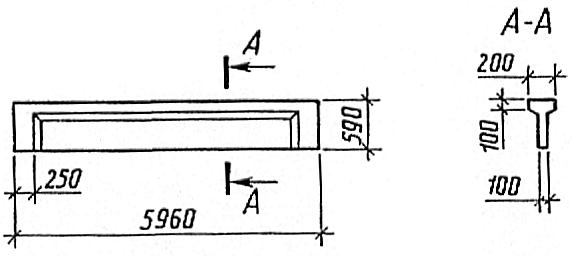 Черт. 1Балки типоразмеров БСП9 (серия 1.462.1-10/89),1БСП12, 2БСП12(серия 1.462.1-1/88)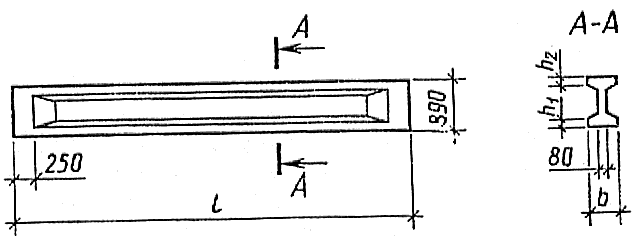 Черт. 2Таблица 2Балка типоразмера 1БСО6 (серия 1.862.1-5)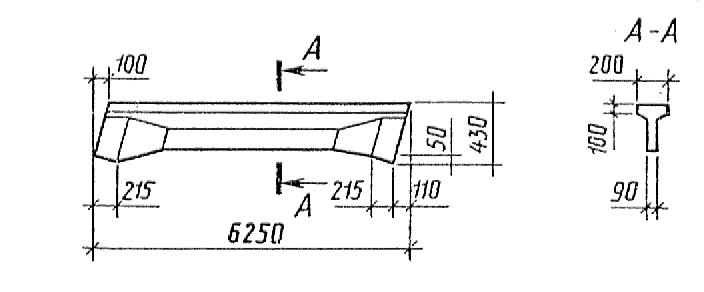 Черт. 3Балки типоразмеров 1БСО8, 1БСО9 (серия 1.862.1-5)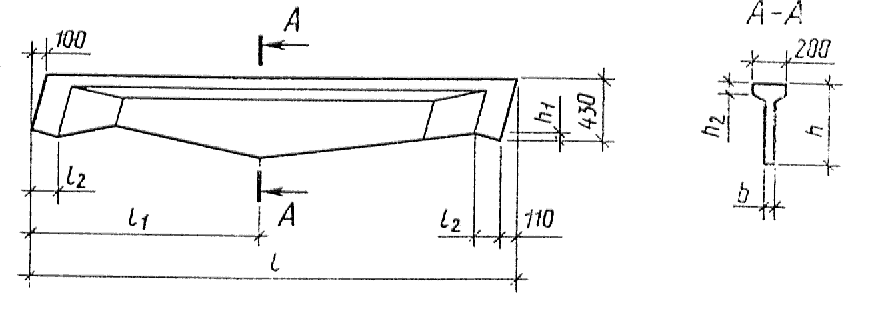 Черт. 4 Таблица 3Балка типоразмера 1БСО12     (серия 1.862.1-5)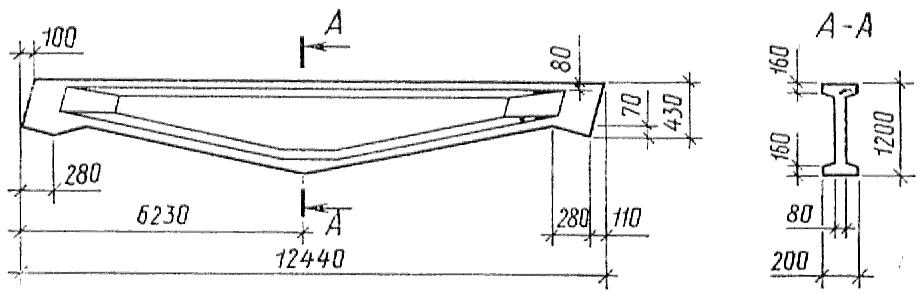 Черт. 5Балка типоразмера 2БСО6     (серия 1.862.1-2/88)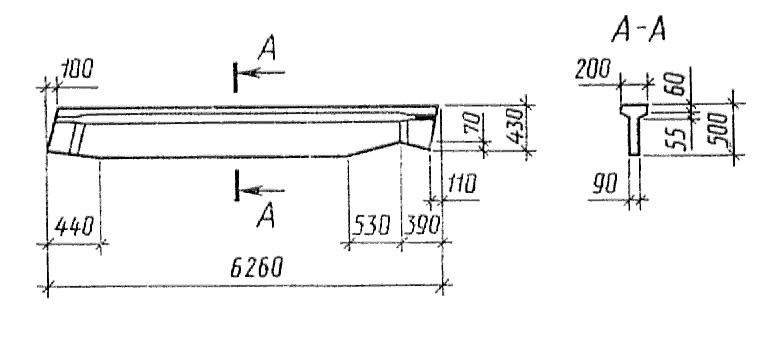 Черт. 6Балка типоразмера 2БСО8     (серия 1.862.1-2/88)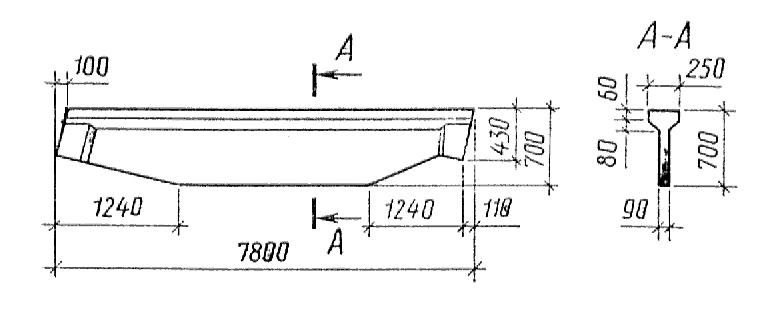 Черт . 7Балка типоразмера 2БСО9     (серия 1.862.1-2/88)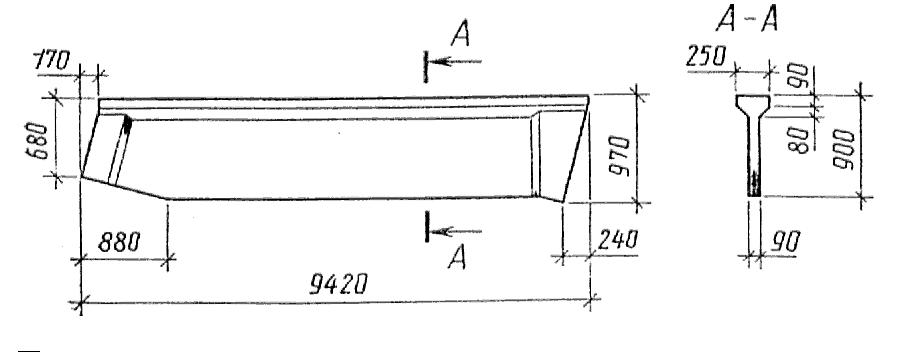 Черт. 8Балки типоразмеров 2БСО12, 3БСО12     (серия 1.462.1-1/88)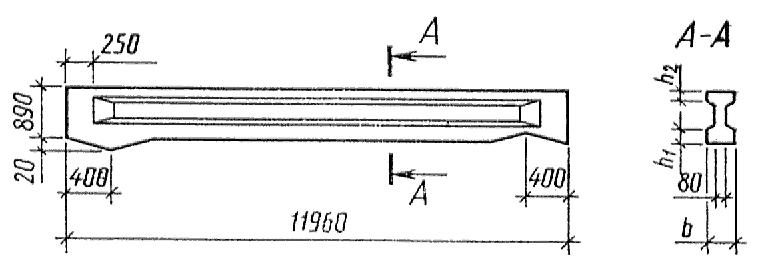 Черт. 9 Таблица 4Балки типоразмеров 1БСД12, 2БСД12(серия 1.462.1-3/89)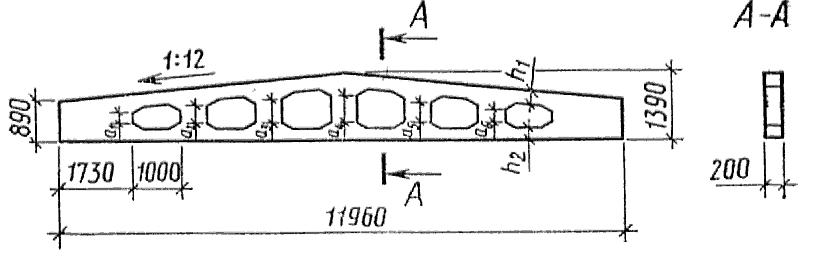 Черт. 10Таблица 5Балки типоразмеров 1БСД18, 2БСД18, 3БСД18     (серия 1.462.1-3/89)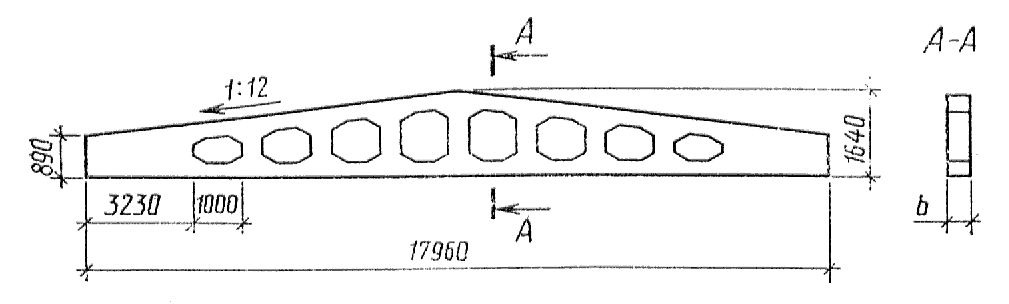 Черт. 11Балки типоразмеров 4БСД18, 5БСД18, 6БСД18, 7БСД18 (серия 1.462.1-16/88)Черт. 12          Таблица 6Таблица 7Балка типоразмера 1БП6(серия 1.462.1-18)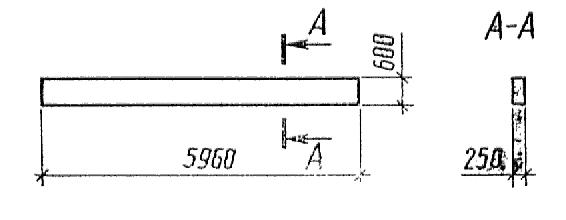 Черт. 13Балка типоразмера 2БП6     (серия 1.462.1-18)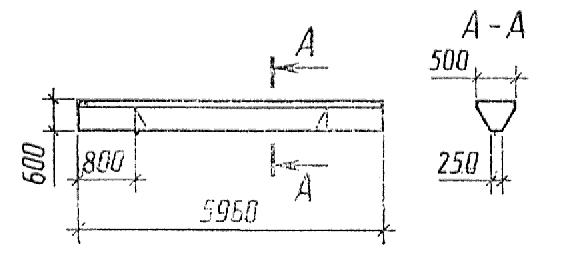 Черт. 14Балка типоразмера БП12     (серия 1.462.1-18)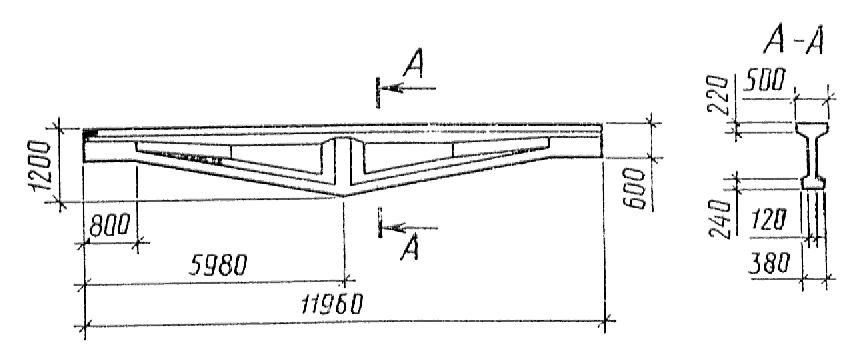 Черт. 15 СОДЕРЖАНИЕ1. ТЕХНИЧЕСКИЕ ТРЕБОВАНИЯ2. ПРИЕМКА3. МЕТОДЫ КОНТРОЛЯ4. ТРАНСПОРТИРОВАНИЕ И ХРАНЕНИЕПРИЛОЖЕНИЕ (обязательное). ФОРМА И ОСНОВНЫЕ РАЗМЕРЫ БАЛОК Балка типоразмера БСП6Балки типоразмеров БСП9Балка типоразмера 1БСО6Балки типоразмеров 1БСО8, 1БСО9Балка типоразмера 1БСО12Балка типоразмера 2БСО6Балка типоразмера 2БСО8Балка типоразмера 2БСО9Балки типоразмеров 2БСО12, 3БСО12Балки типоразмеров 1БСД12, 2БСД12Балки типоразмеров 1БСД18, 2БСД18, 3БСД18Балки типоразмеров 4БСД18, 5БСД18, 6БСД18, 7БСД18Балка типоразмера 1БП6Балка типоразмера 2БП6Балка типоразмера БП12Обозначение НТД, на который дана ссылкаНомер пункта, подпунктаГОСТ 5781-82                1.3.6ГОСТ 6727-80                1.3.6ГОСТ 8829-85                3.1ГОСТ 10060-87              3.3ГОСТ 10180-90              3.2ГОСТ 10181.0-81           3.5ГОСТ 10181.3-81           3.5ГОСТ 10884-81              1.3.6ГОСТ 10922-90              1.3.9; 3.7ГОСТ 12730.0-78           3.4; 3.6ГОСТ 12730.1-78           3.6ГОСТ 12730.5-84           3.4ГОСТ 13015.0-83           1.3.1; 1.3.11ГОСТ 13015.1-81           2.1; 2.2ГОСТ 13015.2-81           1.4ГОСТ 13015.4-84           4.1ГОСТ 13840-68              1.3.6ГОСТ 17623-87              3.6ГОСТ 17624-87              3.2ГОСТ 17625-83              3.10ГОСТ 18105-86              3.2ГОСТ 22362-77              3.8ГОСТ 22690-88              3.2ГОСТ 22904-78              3.10ГОСТ 23009-78              1.2.7ГОСТ 23858-79              3.7ГОСТ 25820-83              1.3.3ГОСТ 26134-84              3.3ГОСТ 26433.0-85           3.9ГОСТ 26433.1-89           3.9ГОСТ 26633-85              1.3.3Наименование отклонения от геометрического параметраНаименование геометрического параметраПред. отклОтклонение от линейного размераДлина балки5960, 6250, 6260, 78008960, 9350, 9420, 11960, 12440±10±1217960±15Высота поперечного сечения балки:до 1000 включ±10св. 1000 до 1600±12Ширина пояса балки:до 250 включ.±6св. 250±8Толщина стенки и высота пояса балки:до 120 включ±5св. 120±6Размер, определяющий положение:отверстий в стенке балки10закладных изделий:в плоскости балки10из плоскости балки3Отклонение от прямолинейности реального профиля боковых поверхностей балки на всей ее длине: 5960, 6250, 6260, 7800,8960, 9350, 9420, 119601244017960152025Типоразмер  балкиРазмер балки, ммРазмер балки, ммРазмер балки, ммРазмер балки, ммbh1h2iБСП922014010089601БСП12280150120119602БСП12200150Типоразмер балкиРазмер балки, ммРазмер балки, ммРазмер балки, ммРазмер балки, ммРазмер балки, ммРазмер балки, ммРазмер балки, ммРазмер балки, ммРазмер балки, ммll1l2hhh1h1h2b1БСO8   7800 3845 215 630  50  50  100  100  701БСO9    9350 4685 280  1000  70  70  160 160 80Типоразмер  балкиРазмер балки, ммРазмер балки, ммРазмер балки, ммbh1h22БСО122801501203БСО12200150Типоразмер балкиРазмер балки, ммРазмер балки, ммРазмер балки, ммРазмер балки, ммРазмер балки, ммРазмер балки, ммРазмер балки, ммРазмер балки, ммa1a2a3a4a5a6h1h21БСД123254505756405153901803002БСД12205330455520395270240360Типоразмер балкиРазмер балки, ммb1БСД182002БСД182403БСД18280Типоразмер балкиРазмер балки, ммРазмер балки, ммРазмер балки, ммРазмер балки, ммРазмер балки, ммРазмер балки, ммl1bh1h2h3t4БСД183003306016080705БСД18250330160280160|806БСД183002301108080707БСД182503301601808080